 1.	Check service information and determine the testing and diagnostic procedures to                  follow when diagnosing faults in the A/C compressor clutch control system (describe                  tests). ______________________________________________________________________________	______________________________________________________________________________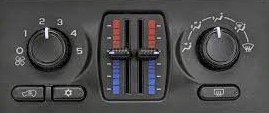  2.	What test equipment is specified for use during the diagnosis?  Check all that apply.		______ a.  DMM		______ b.  Scope		______ c.  Scan tool		______ d.  Special tester (describe) __________________________________________
	______ e.  Other (describe) ________________________________________________ 3.	After testing the A/C compressor control system, what is the necessary action? ____________________________________________________________________________________________________________________________________________________________